BeResponsible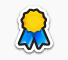 BeRespectful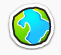 Be Safe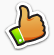 ** Keep area clean*Throw away trash when table is called  *Accept consequences graciously*Use encouraging, polite and kind words*Use a speaking voice*Raise your hand if you need help*Keep hands, feet and objects to yourself*Walk carefully*Stay alert*Stay in your seat*Stay seated until your table is called*Wait patientlyCafeteria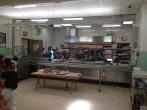 *Keep hallways clean*Stay with the line*Go straight to your destination*Report any incidents to an adult*Accept consequences graciously*Quiet wave*Appropriate voice*Be respectful of others work*Keep hands, feet and objects to yourself*Walk carefully*Stay alert*Walk on the arrows*Stay to the rightHallway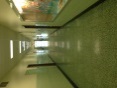 *Complete classwork and homework*Work hard and do your best*Accept consequences graciously*Be prepared and ready for the day*Listen and follow directions quickly*Keep materials organized* Listen and talk at appropriate times*Use encouraging, polite and kind words*Be an active participant*Use an appropriate voice*Keep hands, feet and objects to yourself*Walk carefully*Stay alert* Use materials appropriatelyLearning Environment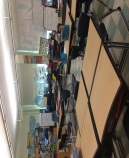 *Keep bathrooms clean and throw away trash*Flush*Wash your hands*Get in and out in a timely manner*Report any incidents to an adult*Use the bathroom for its purpose*Honor others privacy*Use a speaking voice*Use polite and kind words*Keep hands, feet and objects to yourself*Walk carefullyBathroom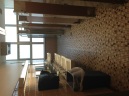 *Follow directions*Accept consequences graciously*Use encouraging, polite and kind words*Listen and respond appropriately*Use the appropriate voice level*Enter and exit quietly*Wait patiently*Keep hands, feet and objects to yourself*Stay seatedAssemblies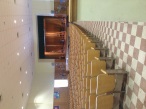 *Follow directions*Accept consequences graciously*Report any incidents to an adult*Take care of and return playground toys*Use encouraging, polite and kind words*Include others*Share*Take turns*Help others*Be a good sport*Keep hands, feet and objects to yourself*Move carefully*Play safely*Stay in designated area*Line up when called*Use playground equipment appropriatelyPlayground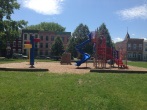 *Keep the bus clean*Follow the rules of the bus*Keep track of your belongings*Report any incidents to an adult*Use encouraging, polite and kind words*Listen to the driver*Speaking voices*Respect property*Stay seated*Face forward*Keep hands, feet and objects to yourselfBus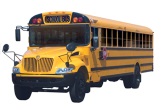 